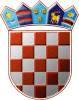 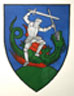         REPUBLIKA HRVATSKA       MEĐIMURSKA ŽUPANIJAOPĆINA SVETI JURAJ NA BREGU                         OPĆINSKI NAČELNIKKLASA: 406-03/23-01/01URBROJ: 2109-16-01-23-1Pleškovec, 05. siječnja 2023.	Na temelju članka 28. Zakona o javnoj nabavi („Narodne novine“, broj 120/16.i 114/22.) i članka 45. Statuta Općine Sveti Juraj na Bregu („Službeni glasnik Međimurske županije“, broj 08/21.), općinski načelnik Općine Sveti Juraj na Bregu donosiPLAN NABAVE OPĆINE SVETI JURAJ NA BREGU ZA 2023. GODINUČlanak 1.Ovim Planom nabave Općine Sveti Juraj na Bregu za 2023.godinu (u daljnjem tekstu Plan nabave) utvrđuje se popis radova, roba i usluga Općine Sveti Juraj na Bregu kao javnog naručitelja tijekom 2023. godine.Članak 2.Sukladno Proračunu Općine Sveti Juraj na Bregu za 2023. godinu planira sljedeće nabave roba, usluga i ustupanje radova, a sadrži podatke o predmetu nabave, evidencijskom broju, brojčanoj oznaci predmeta nabave iz CPV, procijenjenoj vrijednosti nabave, vrsti postupka javne nabave, podatke o sklapanju ugovora o javnoj nabavi, planiranom početku postupka i planiranom trajanju ugovora o javnoj nabavi sukladno Pravilniku o planu nabave, registru ugovora, prethodnom savjetovanju i analizi tržišta u javnoj nabavi (“Narodne novine“, broj 101/17. i 114/22.).Procijenjena vrijednost nabave roba, usluga i radova iskazuje se bez poreza na dodanu vrijednost.Članak 3.    Općina Sveti Juraj na Bregu planira tijekom 2023. godine nabavu radova, robe i usluga kako slijedi:Članak 4.Ovaj Plana nabave za 2023. godinu objavljuje se na mrežnim stranicama Općine Sveti Juraj na Bregu i na oglasnoj ploči Općine Sveti Juraj na Bregu na Bregu a primjenjuje se od 01.01.2023. godine.                                                                                                                                                                     OPĆINSKI NAČELNIK                                                                                                                                                            Anđelko Nagrajsalović, bacc.ing.comp.Evidencijski broj nabavePredmet nabave (najviše 200 znakova)Brojčana oznaka predmeta nabave iz Jedinstvenog rječnika javne nabave (CPV)Procijenjena vrijednost nabave (u EUR)Vrsta postupka (uključujući i jednostavnu nabavu)Posebni režim nabavePredmet podijeljen na grupe?Sklapa se Ugovor/okvirni sporazum/narudžbenica?Financira li se ugovor ili okvirni sporazum iz fondova EU?Planirani početak postupkaPlanirano trajanje ugovora ili okvirnog sporazumaNapomena01/23-JNLiteratura22200000-23.200,00Postupak jednostavne nabaveNENarudžbenicaNEI12 mjeseci01/23-NMVElektrična energija09310000-528.800,00Ograničeni postupakNEUgovor NEI24 mjesecaPostupak zajedničke javne nabave s ciljem uspostave dinamičkog sustava koji provodi Regionalna energetska agencija Sjever kao središnje tijelo za javnu nabavu.02/23-JNVoda41110000-36.400,00Postupak jednostavne nabaveNEUgovorNEI 12 mjeseci03/23-JNPlin09123000-724.000,00Postupak jednostavne nabaveNEUgovorNEI12 mjeseci04/23-JNSitni inventar30190000-716.800,00Postupak jednostavne nabaveDANarudžbenica NEI12 mjeseci05/23-JNMaterijal za tekuće i investicijsko održavanje44110000-124.000,00Postupak jednostavne nabaveDANarudžbenicaNE I12 mjeseci06/23-JNUsluge tekućeg i investicijskog održavanja – građevinskih objekata45310000-320.000,00Postupak jednostavne nabaveDANarudžbenicaNEII6 mjeseci07/23-JNUsluge tekućeg i investicijskog održavanja postrojenja i opreme79993000-112.000,00Postupak jednostavne nabaveDANarudžbenicaNE III 6 mjeseci08/23-JNUsluge tekućeg i investicijskog održavanja Javne rasvjete71242000-612.000,00Postupak jednostavne nabaveNEUgovorNE I 12 mjeseci09/23-JNOdržavanje groblja i mrtvačnice45215400-112.000,00Postupak jednostavne nabaveNEUgovorNE III 3 mjeseca10/23-JNRekonstrukcija asfaltiranih pješačkih staza45233120-616.000,00Postupak jednostavne nabaveNEUgovorNEIII2 mjeseca45233120-6Tisak22120000-716.000,00Postupak jednostavne nabaveNEUgovor NEI12 mjeseci12/23-JNDeratizacija, dezinsekcija85200000-112.000,00Postupak jednostavne nabaveNEUgovorNE I 3 mjeseca13/23-JNČišćenje snijega 90620000-95.600,00Postupak jednostavne nabaveNEUgovorNEIV6 mjeseci14/23-JNKošnja bankina65000000-35.600,00Postupak jednostavne nabaveNEUgovorNEI12 mjeseci15/23-JNOdržavanje cesta i poljskih putova45233142-640.000,00Postupak jednostavne nabaveNEUgovorNEIII12 mjeseci16/23-JNUsluge odvjetnika i pravnog savjetovanja79110000-84.000,00Postupak jednostavne nabaveNENarudžbenicaNEI12 mjeseci02/23-NMVGeodetsko-katastarske, arhitektonske i projektantske usluge71355000-132.000,00Otvoreni postupakNEUgovorNEII12 mjeseci17/23-JNProjektiranje prometnice Ljudevita Gaja u Lopatincu71242000-68.000,00Postupak jednostavne nabaveNEUgovorNEII6 mjeseci18/23-JNProjektiranje dogradnje i adaptacije  Dječjeg vrtića Brezje71242000-620.000,00Postupak jednostavne nabaveNEUgovorNEI6 mjeseci19/23-JNIzrada studije geotermalnog potencijala71332000-421.600,00Postupak jednostavne nabaveNEUgovorNEII6 mjeseci20/23-JNProjektiranje pješačko biciklističkih staza i autobusnih stajališta uz ŽUC i DC ceste71242000-620.000,00Postupak jednostavne nabaveNENarudžbenicaNEIV4 mjeseca21/23-JNProjektiranje javne rasvjete uz DC 227 Brezje-Šenkovec71242000-612.000,00Postupak jednostavne nabaveNENarudžbenicaNEIV4 mjeseca22/23-JNIzrada idejnog rješenja – Poduzetnički akcelerator71242000-68.000,00Postupak jednostavne nabaveNENarudžbenicaNEII3 mjeseca03/23-NMVProjektiranje - Poduzetnički akcelerator71242000-632.000,00Otvoreni postupakNEUgovorNEIV3 mjeseca23/23-JNProjektiranje rekonstrukcije i dogradnje Doma kulture Okrugli Vrh71242000-68.000,00Postupak jednostavne nabaveNEUgovorNEII2 mjeseca24/23-JNProgramska podrška48900000-716.000,00Postupak jednostavne nabaveNEUgovorNEIII3 mjeseca25/23-JNKnjigovodstvene usluge79211100-72.400,00Postupak jednostavne nabaveNEUgovorNE I 12 mjeseci26/23-JNIzgradnja produžetka vodovodne mreže44161200-816.000,00Postupak jednostavne nabaveNENarudžbenicaNE I 2 mjeseca27/23-JNIzgradnja sustava za odvodnju i pročišćavanje otpadnih voda45232420-240.000,00Postupak jednostavne nabaveNEUgovor NEIV12 mjeseci28/23-JNReprezentacija98300000-612.000,00Postupak jednostavne nabaveDANarudžbenicaNE I 12 mjeseci29/23-JNDječji darovi18530000-312.000,00Postupak jednostavne nabaveNENarudžbenicaNE IV 1 mjesec30/23-JNOstali nespomenuti rashodi poslovanja66000000-08.000,00Postupak jednostavne nabaveDANarudžbenicaNE I 12 mjeseci31/23-JNSufinanciranje prijevoza učenika osnovne škole60172000-416.000,00Postupak jednostavne nabaveNEUgovorNE I 12 mjeseci32/23-JNManifestacije općine98300000-616.000,00Postupak jednostavne nabaveDAUgovorNE II 12 mjesec33/23-JNAdvent u Svetom Jurju na Bregu37410000-524.000,00Postupak jednostavne nabaveNEUgovorNE IV 1 mjesec34/23-JNIzgradnja Stambene zone Brezje45111290-740.000,00Postupak jednostavne nabaveNEUgovorNE III 6 mjeseci35/23-JNIzgradnja Poduzetničke zone u Brezju45111290-740.000,00Postupak jednostavne nabaveNEUgovorNEIII6 mjeseci36/23-JNReciklažno dvorište45213270-612.000,00Postupak jednostavne nabaveNEUgovorNE IV 1 mjesec04/23-NMVSportsko rekreacijski objekt SRC Rogoznica45212172-2120.000,00Otvoreni postupakNEUgovorNE IV 6 mjeseci05/23-NMVSportsko rekreacijski objekt SRC Zasadbreg 45212172-2120.000,00Otvoreni postupakNEUgovorNEIII6 mjeseci06/23-NMVModernizacija nerazvrstanih cesta45233120-680.000,00Otvoreni postupakNEUgovorNEIII3 mjeseca37/23-JNAsfaltiranje prometnice u Lopatincu – Ulica Ljudevita Gaja45233120-648.000,00Postupak jednostavne nabaveNEUgovorNEIV1 mjesec38/23-JNAsfaltiranje prometnice u Lopatincu – Ulica Marka Kovača45233120-616.000,00Postupak jednostavne nabaveNEUgovorNEIV1 mjesec07/23-NMVPješačko – biciklističke staze i nogostupi71242000-680.000,00Otvoreni postupakNEUgovorNEIV1 mjesec39/23-JNIzgradnja rukometnog asfaltiranog igrališta – SRC Brezje45233120-624.000,00Postupak jednostavne nabaveNEUgovorNE II 1 mjesec40/23-JNOprema za sportske centre37410000-512.000,00Postupak jednostavne nabaveNENarudžbenicaNEII2 mjeseca41/23-JNEnergetski i komunikacijski vodovi – javna rasvjeta31527260-612.000,00Postupak jednostavne nabaveNEUgovorNEIII 3 mjeseca42/23-JNEnergetski i komunikacijski vodovi – betonski stupovi34928520-98.000,00Postupak jednostavne nabaveNEUgovorII2 mjeseca43/23-JNJavna rasvjeta u poduzetničkoj zoni Brezje31527260-624.000,00Postupak jednostavne nabaveNEUgovorNEII2 mjeseca44/23-JNTuristička infrastruktura34928430-116.000,00Postupak jednostavne nabaveNEUgovorNE III 3 mjeseca45/23-JNNamještaj i oprema39150000-816.000,00Postupak jednostavne nabaveDANarudžbenicaNE I 12 mjeseca46/23-JNNamještaj i oprema za dječje vrtiće39150000-88.000,00Postupak jednostavne nabaveNENarudžbenicaNE II 1 mjesec47/23-JNOprema za mrtvačnicu33970000-08.000,00Postupak jednostavne nabaveNENarudžbenicaNE IV 1 mjesec48/23-JNAutobusna stajališta i nadstrešnica45213311-620.000,00Postupak jednostavne nabaveNENarudžbenicaNE III 2 mjeseca49/23-JNOprema za civilnu zaštitu35110000-84.000,00Postupak jednostavne nabaveNENarudžbenicaNE IV 1 mjesec50/23- JNOprema za videonadzor32323500-812.000,00Postupak jednostavne nabaveNENarudžbenicaNE III 1 mjesec51/23-JNSlužbeno vozilo34110000-116.000,00Postupak jednostavne nabaveNEUgovorNEIII2 mjeseca52/23-JNRadni strojevi i oprema – traktori34144400-220.000,00Postupak jednostavne nabaveNENarudžbenica NEI3 mjeseca53/23- JNUlaganja u računalne programe72212000-45.600,00Postupak jednostavne nabaveNEUgovorNEII12 mjeseci08/23-NMVDodatna ulaganja na građevinskim objektima – Mali Mihaljevec45262800-980.000,00Otvoreni postupakNEUgovorNEIV12 mjeseci54/23-JNDodatna ulaganja na građevinskim objektima – Domovi kulture45262800-9 24.000,00Postupak jednostavne nabaveDAUgovorNEIII6 mjeseci55/23-JNDodatna ulaganja na građevinskim objektima – Turističko kulturni centar Jurica Muraia71315000-956.000,00Postupak jednostavne nabaveDANarudžbenicaNEI12 mjeseci56/23-JNDodatna ulaganja na građevinskim objektima – Energetska obnova Dom kulture Dragoslavec98390000-356.000,00Postupak jednostavne nabaveNEUgovorNEIV3 mjeseca09/23-NMVDodatna ulaganja na građevinskim objektima – Dom kulture DVD Vučetinec45262800-9 120.000,00Otvoreni postupakNE UgovorNE III3 mjeseca57/23- JNDodatna ulaganja na građevinskim objektima – Dom kulture Okrugli Vrh45262800-932.000,00Postupak jednostavne nabaveNEUgovorNEIII3 mjeseca58/23- JNDodatna ulaganja na građevinskim objektima – SRC Močvara Okrugli Vrh45262800-940.000,00Postupak jednostavne nabaveNEUgovorNEIII3 mjeseca59/23-JNDodatna ulaganja na građevinskim objektima – Općinska uprava Pleškovec45262800-916.000,00Postupak jednostavne nabaveNEUgovorNEIII1 mjesec10/23-NMVDodatna ulaganja na građevinskim objektima – Dogradnja i adaptacija Dječjeg vrtića Brezje45262800-9560.000,00Otvoreni postupakNEUgovorNEIII12 mjeseci60/23-JNDodatna ulaganja na građevinskim objektima – Radovi na SRC Brezje45262800-920.000,00Postupak jednostavne nabaveNEUgovorNEII 2 mjeseca11/23-NMVDodatna ulaganja na građevinskim objektima – Područna škola u Zasadbregu45262800-9400.000,00Otvoreni postupakNEUgovorNEII180 dana